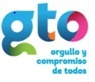 NOMBRE DE LA UNIDAD ADMINISTRATIVA                                                                         Lugar y fecha C.P. Gerardo Araiza AguileraEncargado de la Dirección de Contabilidad y Seguimiento de AuditoríasP r e s e n t eSolicito atentamente tenga a bien autorizar la cantidad de $ con número (cantidad con letra) de fondo revolvente 2017, el cual será empleado en el pago de (según lo enunciado en el Capítulo III, artículos 53, 54 Y 55 de las Disposiciones Administrativas del ISAPEG 2017)* y que será comprobado de manera parcial dentro de los treinta días siguientes a la expedición de la factura y en su totalidad a más tardar el día 15 de diciembre del ejercicio en curso*. De no presentar la documentación en el plazo acordado o, en su caso, el reintegro de los recursos, autorizo para que a través de la Dirección General de Recursos Humanos, me sea descontado el recurso vía nómina, para lo cual proporciono los siguientes datos:Nombre del responsable de la comprobaciónClave presupuestaria donde se ejerce el pago de nóminaRFCSin más por el momento y agradeciendo sus atenciones, le hago llegar un cordial saludo.A t e n t a m e n t e:Nombre de quien solicitaPuestoÓrgano Desconcentrado por función ó territorio C.c.p.- Unidad.- Para control *Según normatividad vigente: Sección I, Artículo 35 de los Lineamientos Generales de Racionalidad, Austeridad y Disciplina Presupuestal de la Administración Pública Estatal para el Ejercicio Fiscal 2016 y Capitulo III, Artículos 53,54 y 55 de las Disposiciones Administrativas del ISAPEG para el año 2016.